                                                                      ESCOLA MUNICIPAL DE EDUCAÇÃO BÁSICA AUGUSTINHO MARCON     			                      CATANDUVAS-SC                                                                     DIRETORA: TATIANA M. B. MENEGAT			                      ASSESSORA:TÉCNICA-PEDAGÓGICA MARISTELA APª. B. BARAÚNA			                      ASSESSORA: TÉCNICA-ADMINISTRATIVA MARGARETE DUTRA			                      PROFESSORA: MARLI MONTEIRO DE FREITAS			                      1º ANO  SEQUÊNCIA DIDÁTICA – ARTES07/09/2020 A 11/09/2020TEMA: ILUSTRANDO O ALFABETOCONTEÚDO: DESENHO E PINTURANESTA AULA VAMOS CONHECER UM ARTISTA QUE GOSTAVA DE FAZER ARTE COM OS NÚMEROS E COM O ALFABETO, ALÉM DE MUITOS OUTROS OBJETOS QUE ELE TRANSFORMAVA EM OBRAS DE ARTES: PRESTE BEM ATENÇÃO NA EXPLICAÇÃO QUE SEUS PAIS VÃO PASSAR PARA VOCÊS PARA REALIZAR A ATIVIDADE DEPOIS. JASPER JOHNS
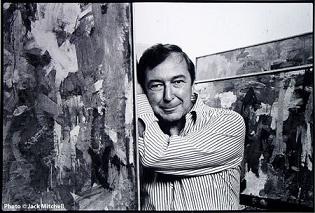 JASPER JOHNS É UM PINTOR NORTE - AMERICANO DO MOVIMENTO POP ART. TALVEZ TENHA SIDO UM DOS MAIS IMPORTANTES ENTRE OS PIONEIROS DA POP ART NOS ESTADOS UNIDOS. JASPER COMEÇOU A PINTAR OBJETOS “NORMAIS” COMO POR EXEMPLO AS BANDEIRAS, MAPAS, ALGARISMOS, LETRAS PARA QUE SEUS TELESPECTADORES EXPERIMENTASSEM ESSES SÍMBOLOS DE NOVAS MANEIRAS. PARA O ARTISTA TRANSFORMAR E MODIFICAR OBJETOS EM ARTES ERA SEU MAIOR DESEJO DE ARTISTA DO MOMENTO.OBRA DE JASPER JOHNSCOM ALFABETO                                     COM NÚMEROS 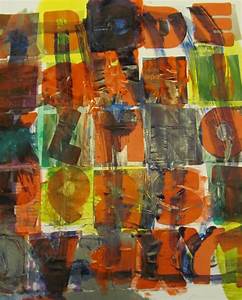 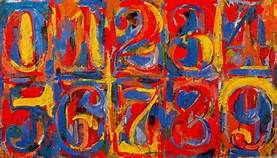 1 - ATIVIDADE: QUERIDOS ALUNOS E FAMÍLIA NESTA AULA VAMOS FAZER ARTE COM O AS LETRAS DO ALFABETO, NO CADERNO DE DESENHO FAÇA 26 QUADRADOS DE TAMANHOS IGUAL, EM CADA ESPAÇO COLOQUE UMA LETRA DO ALFABETO CONFORME O EXEMPLO ABAIXO.  DESENHE UM OBJETO QUE INICIE COM CADA LETRA DO ALFABETO. FAÇA DATA, TÍTULO E MARGEM.EXEMPLO DE COMO DESENHAR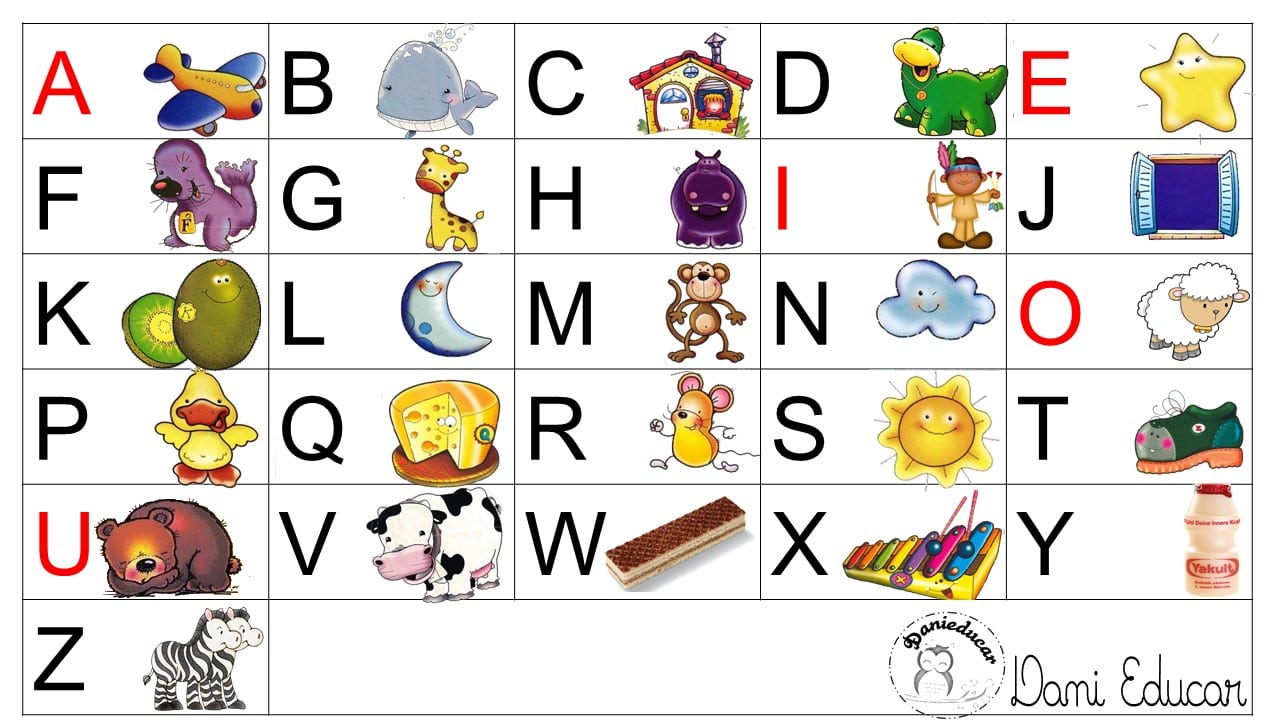 REGISTRE E MANDE NO WHATSAPP PARTICULAR DA PROFESSORA MARLI.                                   ÓTIMA SEMANA!ABCDEFGHIJKLMNOPQRSTUVWXYZ